Peetri Lasteaed-Põhikool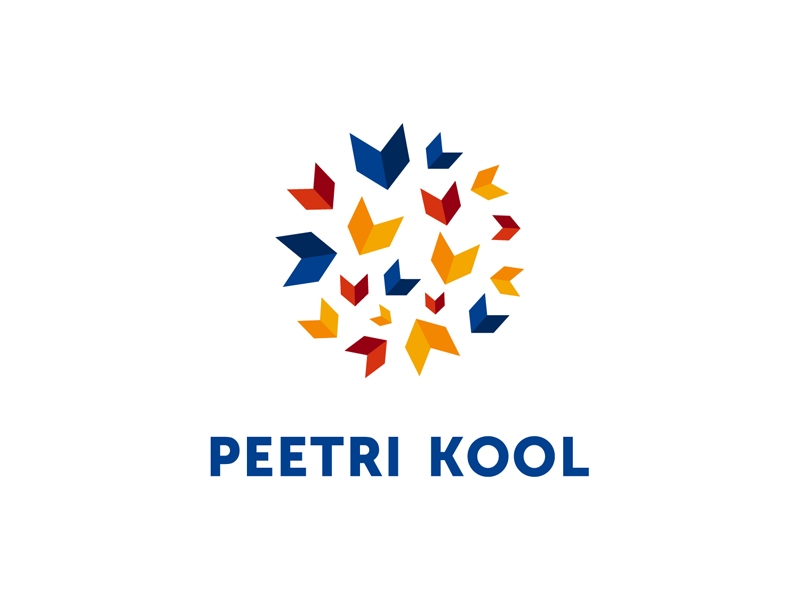 Loovtöö koostamise juhendPeetri 2019SisukordSissejuhatus2011. a Vabariigi Valitsuse kinnitatud põhikooli riiklikus õppekavas sätestatakse, et kool korraldab põhikooli III kooliastmes õpilastele läbivatest teemadest lähtuva või õppeaineid lõimiva loovtöö. Loovtööks võib olla projekt, kunstitöö või muu taoline töö. Loovtööd võib õpilane teha nii individuaalselt kui ka rühmas tegutsedes (Riiklik Eksami- ja Kvalifikatsioonikeskus, 2011: 3).Alates 1. septembrist 2013. a on loovtöö sooritamine põhikooli lõpetamise tingimuseks. Peetri Lasteaed-Põhikoolis koostavad loovtöö 8. klassi õpilased. Töö valmib            8. klassi jooksul ning seda kaitstakse õppeaasta lõpus. Loovtöö koostamise minimaalne ajaline maht õpilasele võiks olla 15 tundi, mis sisaldab nii juhendajaga kohtumisele kulunud tunde kui ka iseseisvalt töö tegemiseks kuluvat aega.Loovtöö koostamine eeldab kindlate nõuete täitmist. Järgnev juhend on abiks nii õpilasele, töö juhendajale kui ka tööd hindavale komisjonile.1. Loovtöö olemus ja eesmärgidLoovtöö on õpilase/õpilaste poolt välja mõeldud, kavandatud, teostatud ning esitletud positiivse ja eetilise sisuga individuaalne või kollektiivne töö. See on juhendatud õppeprotsess, mille käigus õpilane rakendab iseseisva töö oskusi ja omandatud teadmisi, arendab loovust ja kinnistab ning täiendab koolis omandatut. Loovtöö toetab kõikide põhikooli üldpädevuste arendamist. Loovtöö koostamine:pakub eneseteostuse võimalust,toetab õpimotivatsiooni ja kriitilise mõtlemise oskuse kujunemist,õpetab  koguma ja analüüsima teemakohast kirjandust ja algallikaid,arendab esinemis- ja eneseväljendamisoskust,õpetab nõuetekohase vormistamise oskust.2. Loovtöö protsessis osalejad ja nende ülesandedLoovtööga on seotud:8. klassi õpilased,aineõpetajad/juhendajad,klassijuhatajad,kaitsmiskomisjon.Õpilasel ja juhendajal on õigus kasutada konsultantide abi väljaspool kooli. Kui õpilane valib juhendaja väljastpoolt kooli, on soovituslik leida ka koolipoolne kaasjuhendaja.2.1. Juhendaja ülesandedLoovtööl võib olla mitu juhendajat. Juhendajaks võib olla kuni kolmele tööle. 
Juhendaja on loovtöö koostajale toeks jasuunab teema valimisel,nõustab töö planeerimisel ja tegevuskava koostamisel,annab suuna teemakohase kirjanduse algallikate ja info otsimiseks,jagab loovtöö käigus näpunäiteid,jälgib töö valmimist vastavalt tegevuskavale, juhib tähelepanu töö vormistamisnõuetele,nõustab õpilast esitluse edukaks läbiviimiseks,jälgib kollektiivse töö puhul osalejate panust loovtöö valmimisse,lisab kokku lepitud tähtajaks õpilase töö kirjaliku osa PDF-vormingus Kool_Avalik kausta (komisjonile tutvumiseks),annab kirjalikku tagasisidet (tegevuskava osana).2.2. Õpilase ülesandedLoovtöö koostamisel on põhitöö tegijaks õpilane/õpilased. 
Loovtöö koostajavalib teema,koostab koos juhendajaga tegevuskava (kollektiivse töö puhul fikseeritakse kavas iga osaleja panus),otsib ja analüüsib teemakohast materjali (kirjandust ja allikaid),teostab loovtöö praktilise osa,koostab ja vormistab töö kirjaliku osa,juhendajaga kohtudes annab aru loovtöö käigust vastavalt tegevuskavale,vastutab töös esitatud andmete õigsuse ja autorluse eest (korrektne viitamine),esitab töö nii välja trükitud kujul kui ka PDF-vormingus kokku lepitud tähtajaks,kaitseb tööd kaitsmiskomisjoni ees. 2.3. Kaitsmiskomisjoni ülesandedLoovtööle ja selle esitlemisele annab koondhinnangu vähemalt kolmeliikmeline õpetajatest koosnev komisjon. Kollektiivse töö puhul antakse vastavalt tegevuskavale hinnang iga liikme panusele töösse. Loovtööle annab komisjon hinnangu skaalal “arvestatud/mittearvestatud” lähtudes sellest, kas ja mil määralon õpilane koostanud ja järginud tegevuskava,vastab lõpptulemus püstitatud eesmärkidele ja teemale,on järgitud loovtöö koostamise juhendit,oli õpilane koostöövalmis ja motiveeritud iseseisvaks tööks: arvestatakse õpilase algatusvõimet ja initsiatiivi loovtöö teema valimisel, ajakava järgimisel ja kokkulepetest kinnipidamisel,vastab töö juurde kuuluv kirjalik osa sisulistele ja vormistuslikele nõuetele,vastab loovtöö keele- ja õigekirjanõuetele,on kaitsmine läbimõeldud, selgesõnaline ja kuulajate suhtes lugupidav.3. Teema valikÕpilane valib teema erinevate õppeainete ja valdkondade ning loovtöö liikide vahel, lähtudes oma võimetest, kogemustest ja huvidest ning järgides juhendaja soovitusi. Silmas tuleb pidada nii töö eesmärki kui ka töö koostamiseks kasutada olevat aega. Iga aineõpetaja pakub septembrikuu jooksul välja ühe loovtöö teema, mis lähtub augustikuu õppenõukogus otsustatud läbivast teemast või lõimib erinevaid aineid. Teemad esitatakse õppejuhile 1. oktoobriks.  1.novembriks teevad 8. klassi õpilased täpse teema valiku ning panevad selle klassijuhataja poolt esitatud tabelisse kirja (Lisa 1). Vajadusel suunavad teema valikul aineõpetaja ja/või klassijuhataja. Kui õpilane ise teemat ei vali, määravad selle 8. klassi aineõpetajad. 4. Loovtöö liigidLäbivatest teemadest lähtuva või õppeaineid lõimivaks loovtööks võib olla projekt, kunstitöö või muu taoline töö. Loovtöö raames on võimalik kasutada erinevaid töö koostamise liike:minu raamat, e-raamat, almanahh vm;dramatiseering, animafilm, fotomontaaž, luulekava koostamine ja esitamine, teose põhjal ajalehe tegemine, arvustus vm;joonistus, maal, graafika, skulptuur, keraamika, videofilm, animatsioon, performance, disainitöö, käsitööese, moekollektsioon, makett vm;blogi, veebileht, fotojutustus vm;aeroobika- või võimlemiskava, tantsuetendus, maastikumäng vm.4.1. ProjektProjekt on kindla eesmärgi ja ulatusega terviklik töö(ülesanne) vm ettevõtmine. Projekt  pakub hea võimaluse valitud teemadel oma ideid üksi või koos kaaslastega ellu viia. Projekt annab korraldamiskogemust, juhtimis- ja meeskonnatöökogemust, algteadmisi eelarve koostamisest ja veel palju teisi elus toimetulekuks tarvilikke kogemusi. Projekti võib kaasata ka erinevaid loovtöö liike olenevalt projekti teemast, näiteks lühiuurimust, erinevaid õpilaste esinemisi, esitlusi, näituste korraldamist jm (Riiklik Eksami- ja Kvalifikatsioonikeskus, 2011: 6–7).4.2. Omaloominguline töö (ehk muusikateos või kunstitöö)Loovtöö muusikateose või kunstitööna kätkeb endas uudseid, innovaatilisi ideid ning on eneseteostusrõõmu pakkuv ja silmaringi avardav. Loovtöö muusikateosena võib olla õpilase omalooming aga ka muusikateose esitamine. Kunstitöö tulemiks võib olla maal, joonistus, graafika, skulptuur,  keraamika, videofilm, animatsioon, perfomance vm. (Riiklik Eksami- ja Kvalifikatsioonikeskus, 2011: 7).5. Loovtöö osad ja vormistamineLoovtöö kirjalik osa vormistatakse arvutil. Töö peab olema tekstidokument (nt MS Word, OpenOffice vm tekstitöötlusprogramm). Töö trükitakse valge lehe ühele poolele formaadis A4. Loovtöö struktuur ja osad sõltuvad loovtöö liigist (projekt, omaloominguline töö). Täpsemad vormistusnõuded on leitavad „Kirjalike tööde vormistamise juhendist“. Juhend on kättesaadav kooli koduleheküljelt. 5.1.  Loovtöö osad Loovtöö praktilise osa täiendamiseks koostab õpilane ka kirjaliku osa, mille minimaalne maht on 10 lehekülge. Soovitatav töö  struktuur on järgmine:  tiitelleht, sissejuhatus (töö eesmärgid, teema valiku põhjendus – pool lehekülge),  teoreetiline ülevaade (teemakohane materjal, kirjandus, allikad),töö etappide kirjeldus (töö käik ja tööle kulunud aeg, kasutatud meetodid/töövõtted, kollektiivselt tehtud töö puhul ka iga õpilase panus – 1 lehekülg), kokkuvõte (esitada hinnang oma tööle ning analüüsida, kas eesmärk täideti või mitte, millised olid õnnestumised ning raskused, mida oleks võinud teisiti teha, rühmatöö korral kirjelda tööülesannete jaotust, kogu rühma tegevust ning oma panust ühistöö valmimisel – 1 lehekülg),  kasutatud allikate loetelu,lisad (illustreeriv lisamaterjal). Loovtööle tuleb olenemata liigist lisada ka töö planeerimise faasis juhendaja suunamisel koostatud tegevuskava koos juhendaja tagasisidega (Lisa 2).6. Töö kaitsmine Loovtöö kaitsmine toimub vähemalt 3-liikmelise kaitsmiskomisjoni (komisjoni koosseisu määrab kooli juhtkond) ja 7. klassi õpilaste ees. Juhendaja otsustab töö lubamise kaitsmisele. Selleks, et komisjonil oleks võimalik tööga tutvuda,  tuleb töö lõplik kirjalik osa kokku lepitud tähtajaks ka PDF-dokumendina juhendajale esitada. Loovtöö kaitsmine seisneb õpilase lühiettekandes ja küsimustele vastamises. Kaitsekõne peab olema arusaadav ja tooma välja peamise. Tähtis on esinemisoskus (soovitavalt peast) kui ka oskus küsimustele vastata. Soovitatav on kasutada näitlikku abimaterjali (nt stendiettekanne, multimeedia, audiovisuaalsed materjalid jm). Ettekande pikkus on 5 kuni 7 minutit. Küsimustele vastatakse ettekande lõpus. Kui töö on valminud rühmatööna, siis osalevad kõik rühma liikmed kaitsmisel. Kaitsmine toimub üks kord õppeaastas õppeaasta lõpus. Kaitsmisele ei lubata tööd, mis pole esitatud õigeaegselt või on plagiaat (rohkem infot: http://www.emakeeleselts.ee/omakeel/2014_2/OK_2014-2_10.pdf). Ka puuduliku sisuga või lohakalt koostatud tööd tuleb kohandada. Uue kaitsmise aja määrab kaitsmiskomisjon. 6.1. Esinemine kaitsmisel Kaitsmisel on soovitatav lähtuda järgmistest punktidest:pöördumine;töö teema ja eesmärk (selgitatakse loovtöö eesmärki ja põhjendatakse teema valikut);tutvustatakse kasutatud meetodit/meetodeid;esitatakse ülevaade tulemustest (sh kas püstitatud eesmärk sai täidetud) lõpetus (mh kuulajate tänamine)Esineja riietus peab olema korrektne (pidulik koolivorm). Kõne tekst on kõval alusel (dokumendikaaned vms), kuid eelistatud on esitada kaitsekõne peast.  6.2. Esitlemise võimalusiLoovtöö kaitsmisel võib töö esitlemiseks kasutada alljärgnevaid näitlikustamise vahendeid. Kaitsmisel esitletakse töö praktilist osa (võimalusel näidata ka valminud originaalteost).6.2.1. Posterettekanne Vormilt on poster suureformaadiline teksti ja piltidega plakat, millel olevat teksti, pildimaterjali, jooniseid, skeeme jm kommenteeritakse esitlemisel suuliselt. Posterettekande alguses esitatakse eesmärgid, järeldused, tulemused ja lõppsõna. Poster peab olema visuaalselt atraktiivne. Postril edasiantav info peab olema loogiliselt liigendatud, ilma keeruliste graafiliste kujundite ning liigsete detailideta. Pealkirjade ja alapealkirjade kujundamisel peab jälgima, et kiri oleks piisavalt suur ja nähtav, tekst kiirelt haaratav. 6.2.2. MS PowerPointi vm slaidiprogrammi esitlusKuulajate huvi suurendamiseks on võimalik tehnilisi vahendeid kasutades ettekannet illustreerida. Üks ettekande võimalikest näitlikustamise vahenditest on MS PowerPoint. PowerPointi esitluse koostamisel tuleb kasutada ühte slaidi ühe põhiidee edasiandmiseks, illustratsioonid ja taust peavad olema vastavuses teemaga ning kirja suurust valides tuleb lähtuda auditooriumi kaugusest ekraanist. Esitlusele tuleb kasuks, kui kasutada slaidide vaheldumise efekte või animatsioone mõõdukalt, efektid ei tohiks varjutada uuritava teema esitlust. Ühele slaidile võiks paigutada vaid ühe illustratsiooni. Slaididelt ei tohi puududa ka viited autorlusele, kui on kasutatud teiste loodud materjali (vt ptk 6.2. ja 6.3.). 7. Loovtööle tagasiside andmineLoovtööle tagasiside andmise eesmärgiks on:kirjeldada loovtööle seatud eesmärkide täideviimist ning anda tagasisidet loovtöö kui terviku kohta;kujundada kriitilist suhtumist oma töösse, julgustada õpilast järgmisteks loovtöödeks ning toetada seeläbi isiksuse arengut.Loovtööle tagasiside andmisel lähtutakse loovtöö tagasisidestamise mudelist (Lisa 3). Rühmatöö puhul antakse hinnang iga liikme tööle eraldi.Loovtööle annab komisjon tagasiside skaalal “arvestatud/mittearvestatud”, lähtudes järgmistest kriteeriumitest:lõpptulemus vastab püstitatud eesmärkidele ja teemale;lõpptulemus on vormistatud vastavalt loovtöö liigi (õpilasuurimus, projekt, muusika- ja kunstitöö) nõuetele;töö tegemisel oli õpilane koostöövalmis ja motiveeritud iseseisvaks tööks: arvestatakse õpilase algatusvõimet ja initsiatiivi loovtöö teema valimisel, ajakava järgmisel ja kokkulepetest kinnipidamisel;töö juurde kuuluv kirjalik kokkuvõte vastab sisulistele ja vormistuslikele nõuetele;töö keelekasutus vastab eesti keele nõuetele;kaitsmine on läbimõeldud, selgesõnaline ja kuulajate suhtes lugupidav.Kui õpilase loovtöö ei vasta nõuetele, tuleb tal tööd täiendada ja/või parandada ning see seatud tähtajaks uuesti esitada. Enne loovtöö esitamist tuleb töö tähelepanelikult üle vaadata, et likvideerida võimalikud kitsaskohad ja eksimused (vt ka Lisa 4). Soovitatav on enne esitamist paluda tööd lugeda ka mõnel kolmandal tööga mitteseotud isikul, et paluda ka tema arvamust.Kasutatud allikadHennoste, Tiit 2014. Loomevargus. – Oma Keel, nr 2, lk 73–79. http://www.emakeeleselts.ee/ omakeel/2014_2/OK_2014-2_10.pdf.Hirsijärvi, Sirkka, Pirkko Remes, Paula Sajavaara 2005. Uuri ja kirjuta. Tallinn: Medicina.Kidron, Anti 2008. Uurija käsiraamat: miks ja milleks? Kuidas? Mis meetodil? Tallinn: Mondo.Parmas, Victoria 2014. Loovalt loovtöödest. – Õpetajate Leht, nr 23–24, lk 20.REKK = Riiklik Eksami- ja Kvalifikatsioonikeskus 2011. Soovitusi ja näiteid loovtööde läbiviimiseks põhikooli III astmes. Õppekava portaal. www.oppekava.ee/.../ Juhendmaterjal_loovtöö_korraldamisest_põhikooli_III kooliastmes.Tallinna Mustamäe Gümnaasium 2015. Loovtöö koostamise juhend. http://www.mg.edu.ee/ files/loovtoo_juhend_2015-2016.pdf. 10.06.2016Soovituslik lugemineHennoste, Tiit 2014. Loomevargus. – Oma Keel, nr 2, lk 73–79. http://www.emakeeleselts.ee/ omakeel/2014_2/OK_2014-2_10.pdf.Hirsijärvi, Sirkka, Pirkko Remes, Paula Sajavaara 2005. Uuri ja kirjuta. Tallinn: Medicina.Kidron, Anti 2008. Uurija käsiraamat: miks ja milleks? Kuidas? Mis meetodil? Tallinn: Mondo.REKK = Riiklik Eksami- ja Kvalifikatsioonikeskus 2011. Soovitusi ja näiteid loovtööde läbiviimiseks põhikooli III astmes. Õppekava portaal. www.oppekava.ee/.../ Juhendmaterjal_loovtöö_korraldamisest_põhikooli_III kooliastmes.LisadLisa 1. Tabel klassijuhatajaleKlass:Klassijuhataja:Lisa 2. Loovtöö tegevuskava ja juhendaja tagasisideLisa 3. Tagasisidestamise mudelLisa 4. Küsimused loovtöö redigeerimiselKeelekasutus Kas kirjutatu vastab eesti keele nõuetele?Kas töö keelekasutus on neutraalne (ehk hinnanguvaba) ja vastab teabeteksti nõuetele? Kas kirja- ja trükivead on parandatud?Kas tekst on korrektselt kirjavahemärgistatud?Töö osadKas tööl on korrektselt vormistatud tiitelleht? Kas tööl on sissejuhatus ja kokkuvõte?Kas tööl on teoreetiline osa?Kas töös on antud ülevaade töö praktilisest osast?Kas tööle on lisatud kasutatud allikate loetelu?Kas töö lisad on paigutatud töö lõppu?Töö sisu Kas kasutatud mõisted on selgelt välja toodud?Kas töö meetod on põhjendatud ja seda on töös korrektselt kasutatud?Kas kogutud materjal on esitatud ülevaatlikult ja selgelt? Kas kogutud materjali on analüüsitud? Kas tabeleid ja jooniseid on töös kirjeldatud, lahti seletatud? Kas tööle on lisatud fotod praktilise töö käigust ja valminud tööst?Kas autori enda mõtted on eristatud tsitaatidest ja refereeringutest?Kas töö teooriaosa on seotud praktilise osaga?Kas töö põhiosa on jaotatud pea- ja alapeatükkideks? Kas peatükid on loogilises järjestuses ning üksteisega sisuliselt seotud?Töö vormistus Kas töö leheküljed on nummerdatud? Aga lisadel?Kas peatükid on nummerdatud? Ega ükski pealkiri ei ole jäänud üksinda lehekülje lõppu? Kas tekst on liigendatud paraja pikkusega lõikudeks ning lõigud eraldatud taandreaga? Kas tsitaadid ja refereeringud on korrektselt viidatud?Kas tabelid, joonised ja fotod on töös nummerdatud? Kas tabelitel on pealkirjad? Kas joonistel ja fotodel on allkirjad?Kas iga tekstisisene viide kajastub ka kasutatud allikate loetelus? Kas viited on täpsed?Kas kasutatud allikate loetelus olevad materjalid on kõik ka tekstisiseste viidetena leitavad? Õpilase ees- ja perekonnanimiLoovtöö teemaTöö eesmärk/eesmärgidJuhendaja(te) ees- ja perekonnanimi(nimed)Kaitsmisele lubatud (kinnitab juhendaja oma allkirjaga) LOOVTÖÖ TEGEVUSKAVA LOOVTÖÖ TEGEVUSKAVA LOOVTÖÖ TEGEVUSKAVATöö autor/autoridTöö autor/autoridTöö autor/autoridTöö pealkiriTöö pealkiriTöö pealkiriTöö etapid (ehk mida ja millises järjekorras tegema hakkad)Tegevused(ehk milliseid tegevusi selleks ette võtta tuleb)TähtajadJuhendaja tagasisideHinnang sisule. Hinnang tööprotsessile.Tähtaegadest kinnipidamine. Töö tulemus. Juhendaja tagasisideHinnang sisule. Hinnang tööprotsessile.Tähtaegadest kinnipidamine. Töö tulemus. Juhendaja tagasisideHinnang sisule. Hinnang tööprotsessile.Tähtaegadest kinnipidamine. Töö tulemus. Väga heaHeaSuudad pareminiEi saa rahul ollaArvestatudArvestatudArvestatudMittearvestatudLOOVTÖÖ IDEE JA TEOSTUS LOOVTÖÖ IDEE JA TEOSTUS LOOVTÖÖ IDEE JA TEOSTUS LOOVTÖÖ IDEE JA TEOSTUS LOOVTÖÖ IDEE JA TEOSTUS Loovtöö ideeIdee on originaalne ja omanäoline. Mõnda varem kaitstud ideed on edasi arendatud.Töös esineb mõningaid varem kaitstud ideid või neid on vähe edasi arendatud.Töös esineb palju varem kaitstud ideid või nende edasiarendus on kesine.Töö sarnaneb mõne varem esitatud tööga, autoripoolne edasiarendus puudub. Praktilise osa teostus Praktiline osa tööst on koos kirjaliku osaga esitatud tähtajaks. Töö on viimistletud vastavalt juhendile. Kaitsmisel esitletakse praktilist osa.Praktiline osa tööst on koos kirjaliku osaga esitatud tähtajaks. Töö viimistluses esineb üksikuid puudujääke.  Kaitsmisel esitletakse praktilist osa.Praktiline osa tööst on esitatud kaitsmisele hilinemisega. Töö viimistluses esineb rohkesti puudujääke.  Kaitsmisel esitletakse praktilist osa.Praktiline osa ei ole kaitsmisel.Töö vastavus teemaleTöö on läbi mõeldud ning vastab püstitatud eesmärkidele ja teemale.Töö on läbi mõeldud, kuid vastab vaid osaliselt teemale ja püstitatud eesmärkidele.Töö ei ole piisavalt läbimõeldud. Töö sisu vastab püstitatud eesmärkidele ja teemale vähesel määral.Töö ei vasta teemale ega seatud eesmärkidele.LOOVTÖÖ VORMISTAMINE LOOVTÖÖ VORMISTAMINE LOOVTÖÖ VORMISTAMINE LOOVTÖÖ VORMISTAMINE LOOVTÖÖ VORMISTAMINE Keeleline korrektsus ja stiili sobivusTekst on asjalik, ladus ja keelekasutus neutraalne. Isikliku seisukoha ja panuse rõhutamisel on kasutatud mina-vormi. Ei esine trüki- ega õigekirjavigu.Töö põhiosas esineb stiililisi erinevusi. Esineb üksikuid trüki- ja õigekirjavigu.Töö keelekasutus ei ole läbivalt neutraalne. Esineb sõnaohtrust ja tarbetuid kordusi, palju trüki- ja õigekirja vigu. Keele ja grammatika osas on vähesel määral lähtutud juhendis esitatud nõuetest.Keele ja grammatika osas ei ole lähtutud juhendis esitatud nõuetest.Vormistamise korrektsus ja viitamineVormistamine (sh viitamine) on nõuetekohane.Vormistamises ja/või viitamises esineb üksikuid puudujääke.Vormistamises esineb suuremaid eksimusi. Viitamine on ebakorrektne või puudub üldse.Vormistamisel ei ole lähtutud juhendis esitatud nõuetest.LOOVTÖÖ KAITSMINE LOOVTÖÖ KAITSMINE LOOVTÖÖ KAITSMINE LOOVTÖÖ KAITSMINE LOOVTÖÖ KAITSMINE Töö esitlemine ja kaitsmine (sh küsimustele vastamine)Esitluse ülesehitus on loogiline, esitlus vastab töö sisule. Kaitsja vastab kompetentselt komisjoni liikmete küsimustele.Esitluse ülesehitus on ebaühtlane. Kaitsja ei oska põhjendatult vastata kõigile komisjoni liikmete küsimustele.Esitluse ülesehitus ei ole loogiline. Kaitsja ei oska vastata komisjoni liikmete küsimustele.Õpilane ei tule kaitsmisele või ei esita oma kaitsekõnet.